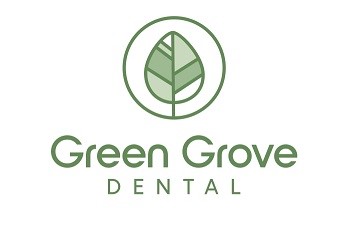 POST-SEDATION PATIENT INSTRUCTIONSDISCHARGE FROM OFFICEThe patient must be discharged into the care of a responsible adult who can accompany him/her homeArrangements should be made to have a responsible adult remain with the patient for the balance of the day and during the nightTRANSPORTATION FROM OFFICEPrivate automobile is preferred. FOOD  BEVERAGESClear liquids are advised initially and, after that, diet as toleratedDo not drink alcohol in any form for 24 hoursMEDICATIONSResume normal medication as directed by physician after appointment.ACTIVITY RESTRICTIONSDo not operate motor vehicles, boats, power tools or machinery for 24 hours, or longer if drowsiness or dizziness persistsDo not operate an aircraft for at least 48 hours following minimal or moderate sedationDo not sign or enter into any legal contract for at least 24 hoursThe law considers the patient to be impaired for 24 hours following sedation.PROBLEMSIf you experience any acute pain, heavy bleeding from the surgical site, respiratory problems, or any other post-operative problem of concern please see your regular dentist or your family doctor, or go to the closest emergency department. Call ____________________________ if you which to speak to our office.